K9R02/3N-230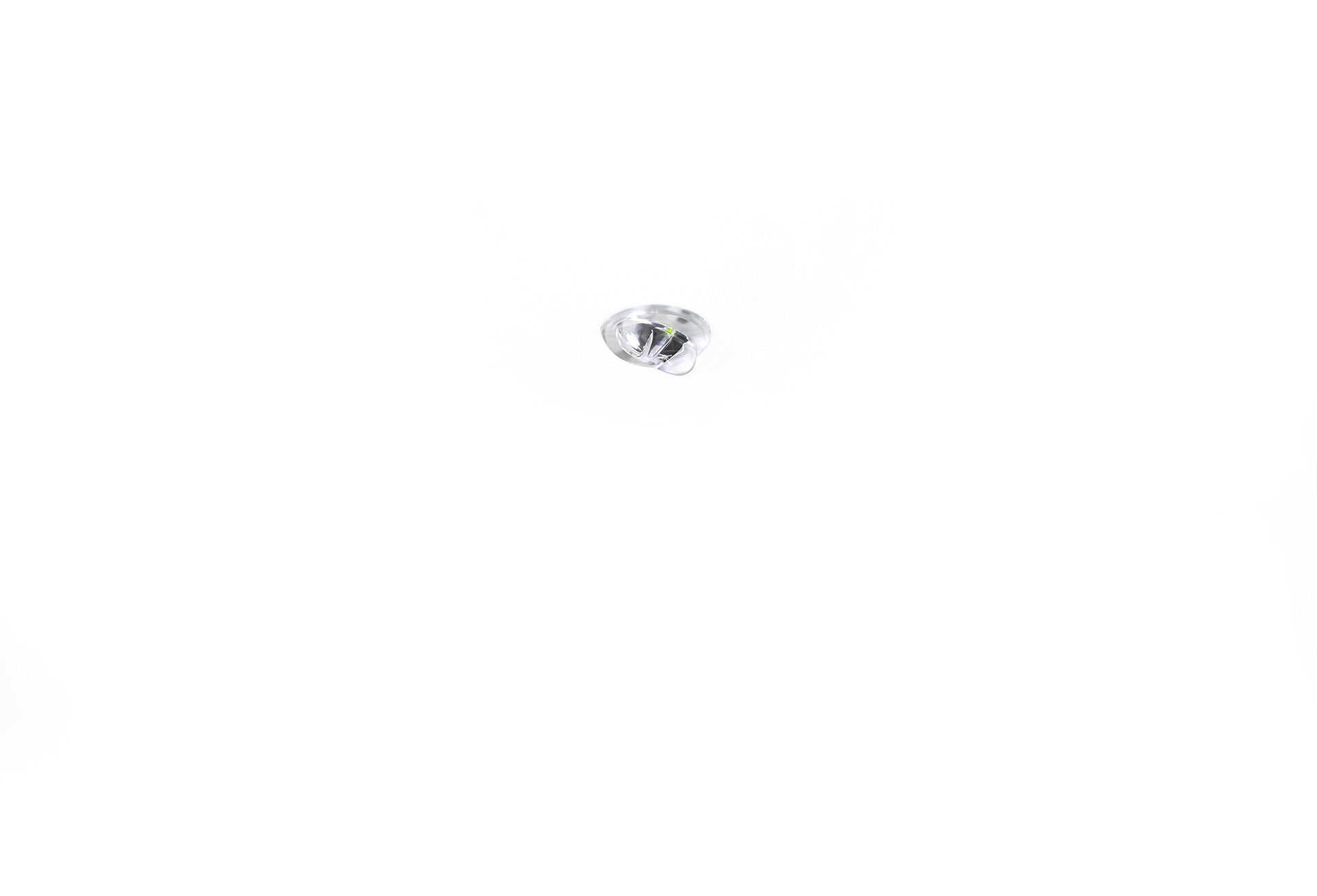 Mini module de sécurité pour éclairage d'évacuation. A encastrer.Pour alimentation centrale.Dimensions: Ø 30 mm x 32 mm.Dimensions discrètes, avec dissipateur de chaleur en aluminium extrudé et moulure de 5 mm en option, électronique dans un boîtier séparé en polycarbonate avec ouverture sans vis, connexion électrique automatique, bornes enfichable (jusqu'à 2.5 mm²).Distribution lumineuse carrée, optimisée pour éviter les zones sombres.Lumen en état de secours: 220 lm.Consommation de courant: 3.4 W.Tension: 220-230V.Pour une utilisation avec des systèmes de batteries centrales sur 230 V AC / DC.Classe d'électrique: classe II.Sécurité photobiologique EN 62471: RISK GROUP 1 UNLIMITED.Ailette de refroidissement en aluminium extrudé caisson, RAL9003 - blanc de sécurité.Degré de protection IP: IP20.Degré de protection IK: IK04.Essai au fil incandescent: 850°C.Garantie 5 ans sur luminaire, source de lumière, driver et batterieCertifications: CE, ENEC.Le luminaire a été développé et produit selon la norme EN 60598-1 dans une société certifiée ISO 9001 et ISO 14001.